LAOS – Hinboun – Full Day Tour on the Other Side of Konglor Cave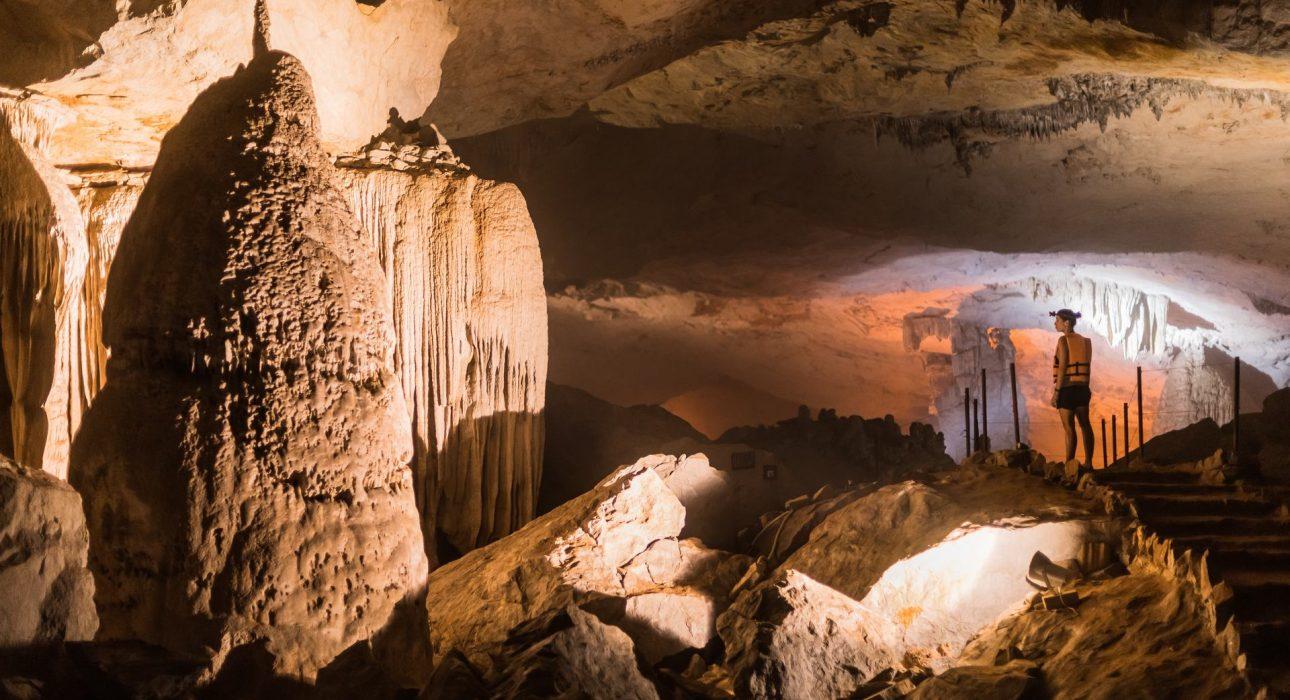 Over ViewThemeClassic, SustainableCountry - CityLaos - HinbounMarket segmentGroups, Thematic LeisurePrice Level$Level of difficultiesLEVEL 0Max pax20 SeasonalityAll Year Round  (maybe very slippery during rainy season)Arrival cityBan KonglorDeparture cityBan KonglorDescriptionAfter passing through the 7,5-kilometer cave aboard a long tail boat – one of the longest underworld crossings on earth – and admiring the stunning rock formations, a walk begins amid stunning landscapes and through the villages of Ban Natan and Tan Khankeo, lying at the foot of the limestone mountains. Following a trail, cross a shallow river on foot to finally reach the hidden Tam Hom cave, the secret spot where a picnic lunch will be served and one can relax with a view over the valley. Then the hike continues to the boat pier before passing back through the Konglor cave.Selling pointsA discovery of the famous Konglor Cave, one of the highlights of Laos destination. An easy hike in a remote area with unique landscapes than cannot be found elsewhere in Laos.A great insight into the Lao countryside lifestyle and to experience interaction with the locals.Time And TransportationPhotos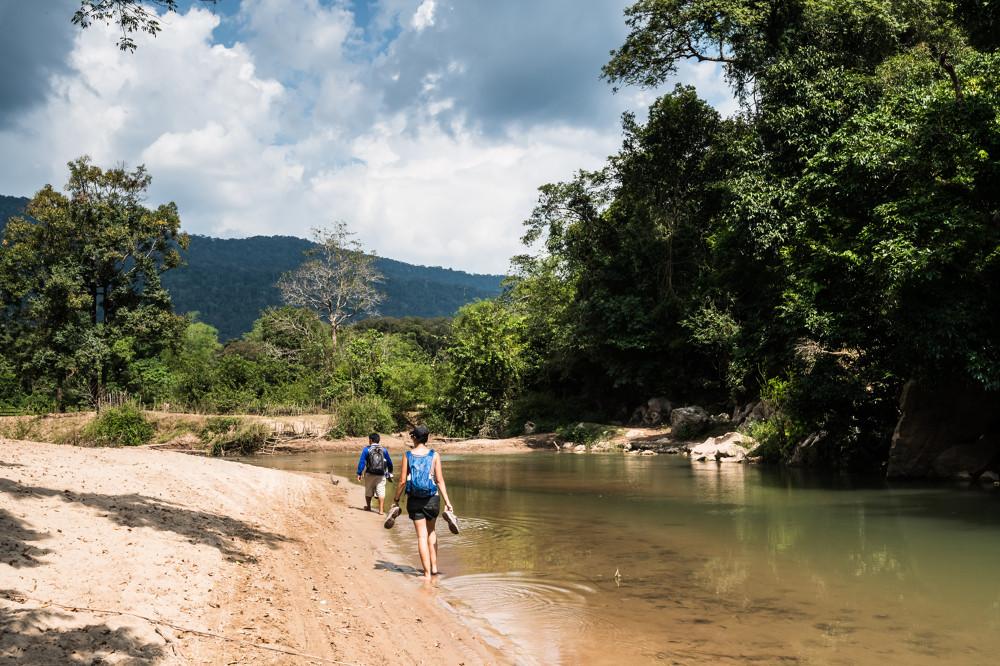 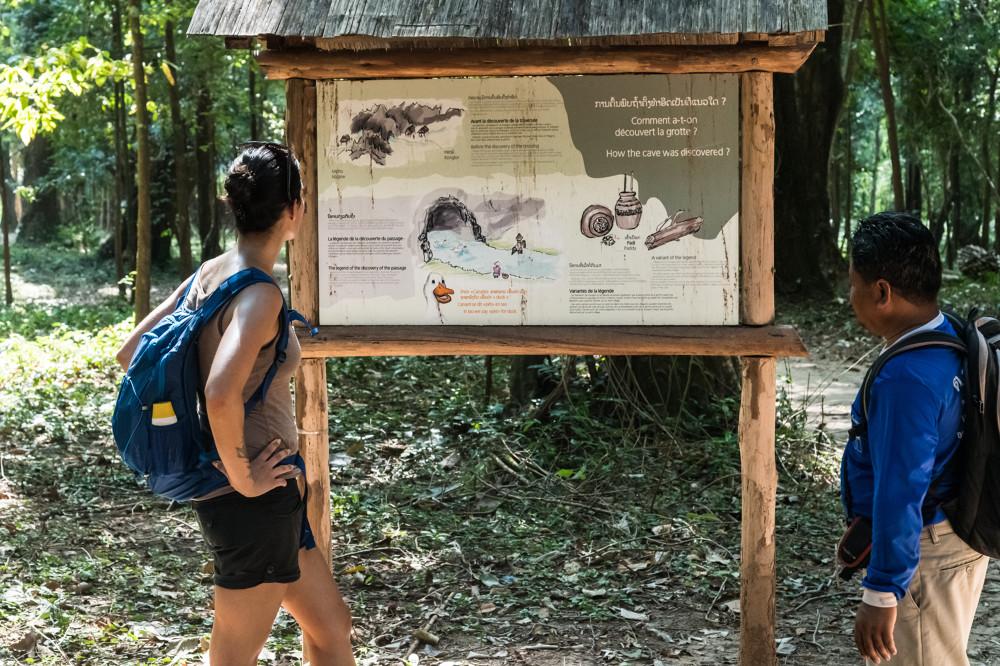 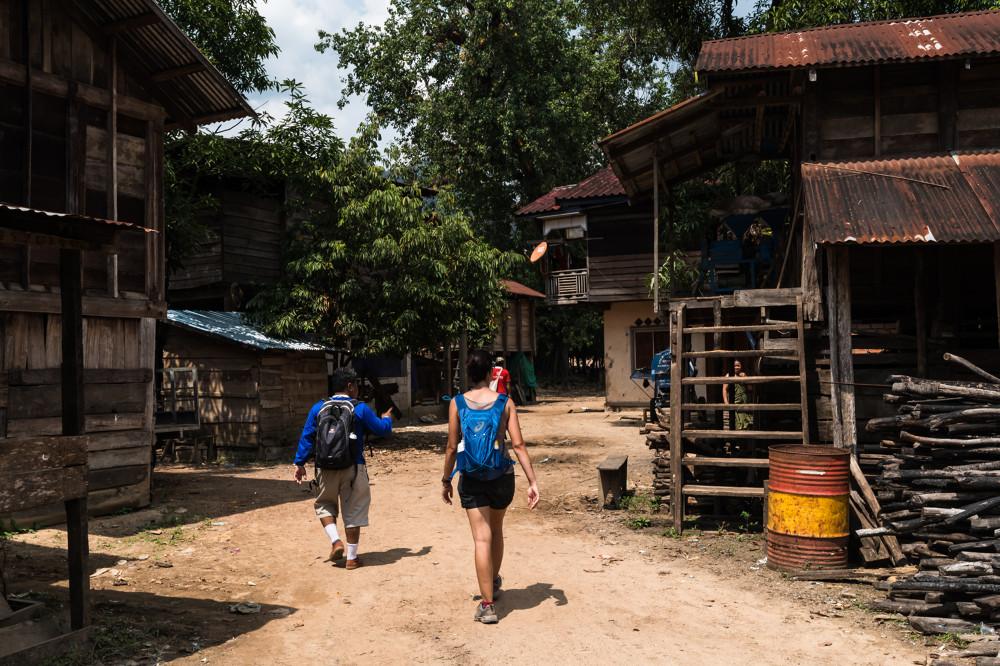 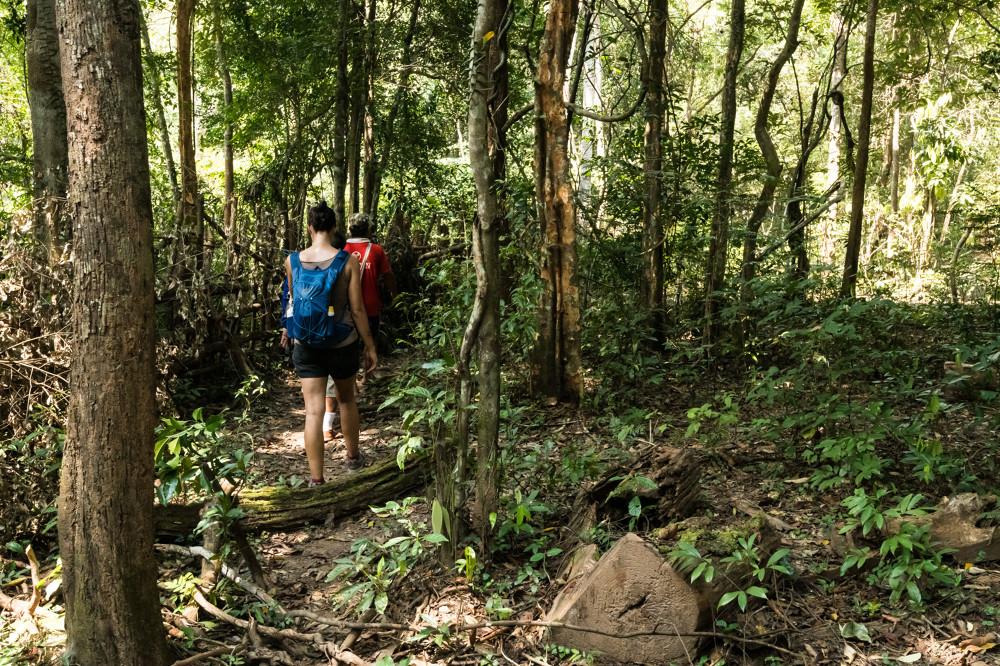 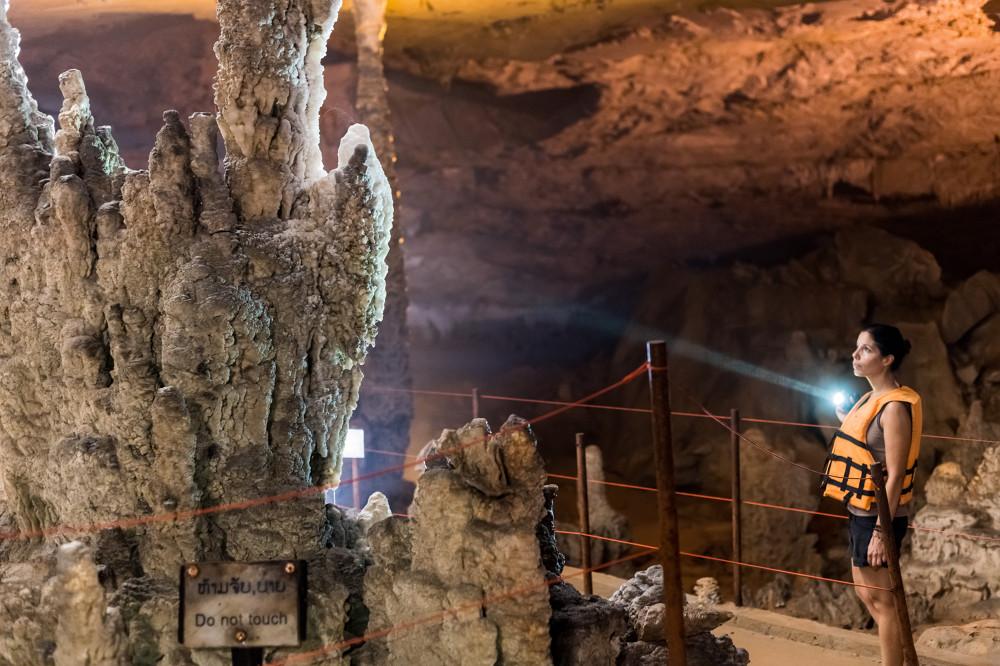 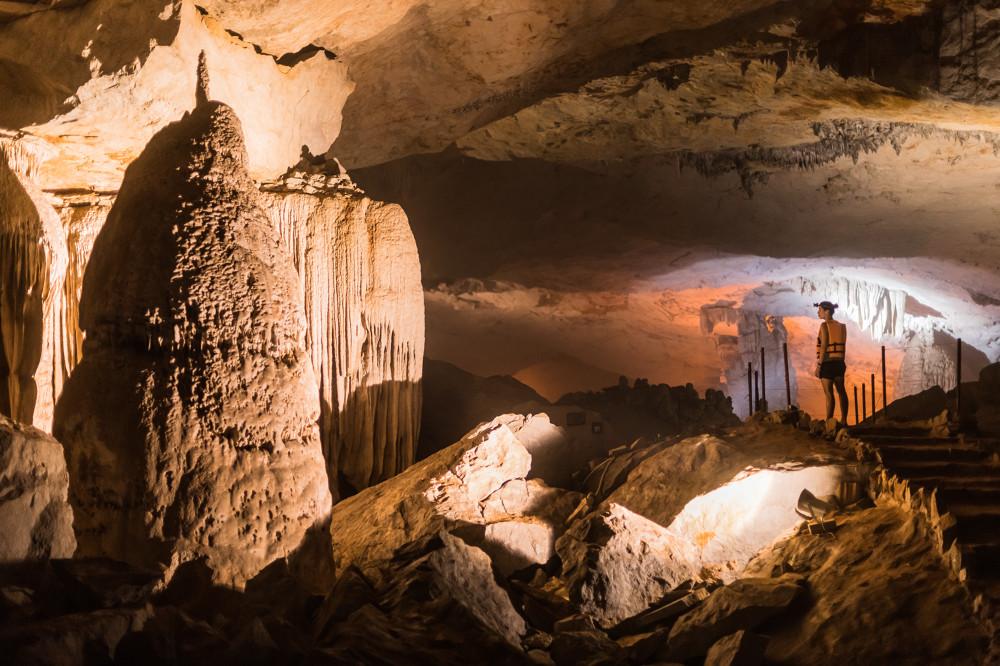 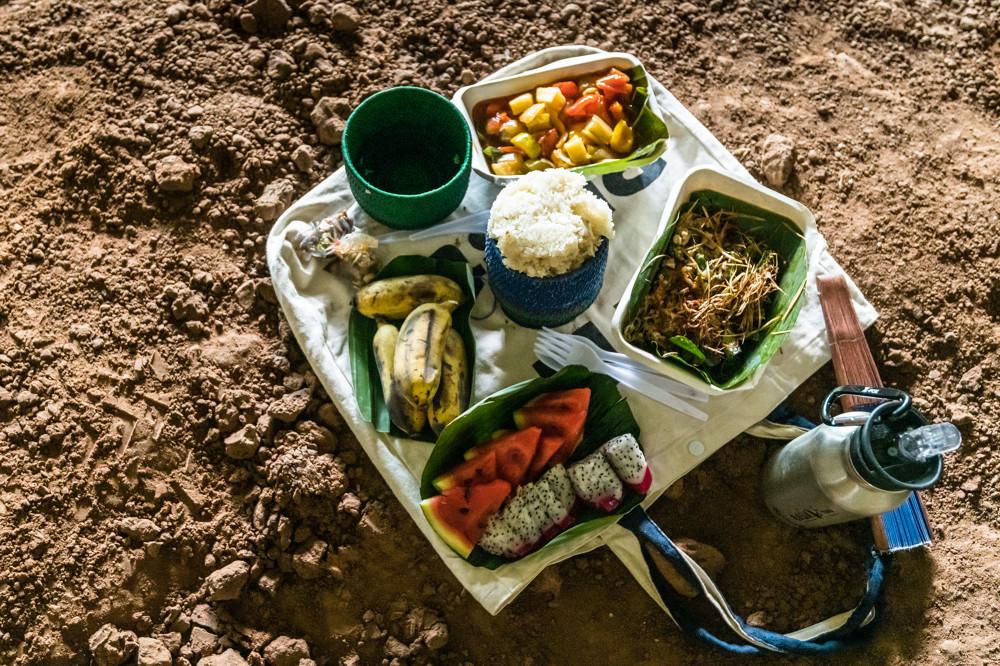 Easia Travel Head OfficeVietnam Head OfficeC/o: ATS Hotel, Suite 326 &327, 33B Pham Ngu Lao Street, Hanoi, VietnamTel: +84 24-39 33 13 62www.easia-travel.comFromTo KmBy Duration Road condition Spring River ResortKonglor Cave3Minivan15 minutesGood